Lanier High School                 Environmental Club ConstitutionPreambleWe the people of the LHS Environmental Club, in order to raise awareness on the issues of: pollution, conservation of resources, and promoting the green way of life which also provides the club member with community service hours. Purpose of the LHS Environmental ClubWe are the Environmental Club. We promote and raise awareness to issues regarding the Earth and its resources.DuesEach member must pay a $25 membership fee (fee depends on the shirt or hoodie purchased for that year) for dues by 13th of September. Members who don’t pay by this deadline will no longer be part of the club.Attendance and MembershipThe general requirements for club membership is to attend each club meeting, actively participate with any events the club holds. Club members must also remain in the whole meeting until dismissed.  If asked to bring donations every club member must actively solicit others (friends, neighbors, parents etc..) to please bring in such items which will help the organization for which the club will support.OfficersIn order to be an officer of the club, members must participate at each meeting and if possible, actively participate in any designated event. Officers will be elected before the next school year. Officers have a one year term and can be re-elected through club voting.President: leading meetings, club announcements, running officer meetings, managing time, speaking, recruiting help with our upcoming activities, organizing our school stream clean-up and going to our river clean-ups, help doing our paper recycling every 2 weeksVice-President: in charge of co-leading meetings and sending out the REMINDER 101 to the club members, president’s right hand, disseminating information to members, project support contact, going to river clean-ups, assisting in our paper recycling every 2 weeksDirector: In charge of assisting other officers and members as an extra hand and support, manages and oversees activities to assure things are running smoothly, assist in paper recycling every 2 weeksHistorian: making sure pictures, meeting dates, and listing up-coming activities, in charge of documenting photos and memories of projects and events, take pictures at all events including river clean-upsWebMaster: working with the Historian to upload pictures, update upcoming events and maintain the Environmental Club website http://lanio.weebly.com/Green & Clean Fundraising Coordinator: in charge of setting, finding, creating fundraisers to help us raise money for activities, participate in organizing, informing and actively having club members bring in an item to sell in our 2 Bake Sales (one in December and one in April)Community Education Coordinator: need an outgoing personality and willing to talk to all LHS students, raising awareness at LHS (recycle the right products in the right containers), taking surveys of students, participating in activities during your lunch time in the cafeteria with the help of other club membersGardening Coordinator: planting and coordinating our butterfly garden in our living classroom garden site and planting bulbs in our adopted stream site for our beautification project , checking on our birdhouses and hummingbird feeder, help recruit club members to participate in the clean-ups of trash from these 2 sitesGoalOur goal is to be GREEN – Giving Respect to the Environment and to Envision a Natural World. The club members will strive to provide opportunities for students to further their interest in all fields of science and to educate the student body of Lanier High School and the community about the preservation of the environment and its natural resources.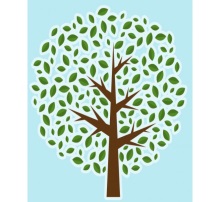 